Publicado en Tamazunchale, SLP el 22/08/2023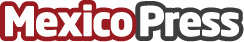 Los Sultanes celebran un año de éxitos futbolísticos y empoderamiento femenino junto a Iberdrola MéxicoLa alianza entre el club de fútbol e Iberdrola México ha beneficiado a más de 2,000 personas de la Huasteca Potosina. En este primer año se ha fortalecido la institución deportiva, se han creado escuelas comunitarias de fútbol y se han realizado varios torneos infantiles. Bajo el lema "¡Con energía para triunfar!", las partes firmaron en 2022 un convenio de colaboración por tres añosDatos de contacto:Comunicación Corporativa55 8503 4600Nota de prensa publicada en: https://www.mexicopress.com.mx/los-sultanes-celebran-un-ano-de-exitos Categorías: Nacional Fútbol Solidaridad y cooperación San Luis Potosí Ciudad de México Sector Energético http://www.mexicopress.com.mx